	Приложение №10                                   	 к административному	 	       регламенту                                                                                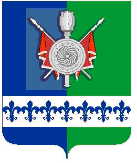 АДМИНИСТРАЦИЯ ТОБОЛЬСКОГО МУНИЦИПАЛЬНОГО РАЙОНАул.С.Ремезова, д.24, г.Тобольск, Тюменская обл., 626152, тел./факс (3456) 24-67-18, 24-66-87, Е-mail: Tobolsk-raion@rambler.ruРАЗРЕШЕНИЕ № ___ НА УСТАНОВКУ И ЭКСПЛУАТАЦИЮ РЕКЛАМНОЙ КОНСТРУКЦИИ                                                                                           «___» ____________ 20__ г.Владелец __________________________________________________________________ИНН _______________________________________________________________________Собственник объекта,на котором установленарекламная конструкция ____________________________________________________Тип (вид) рекламнойконструкции ________________________________________________________________Площадь информационногополя _______________________________________________________________________Место установкирекламной конструкции _______________________________________________________Срок действияразрешения _________________________________________________________________Первый заместитель главы администрации                                 	Ф.И.О.	М.П.